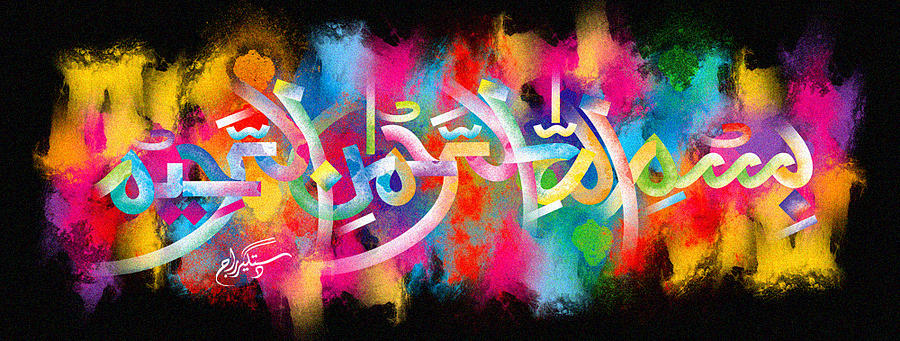 The Miracle Fairtrade Bananas Vol 2The Exclusive Islamic Miracle Photographs of Dr Umar Elahi AzamWednesday 7th October 2015Manchester, UKIntroductionTwo impressions of The Name of Allah  were made on the external surface of this banana.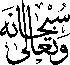 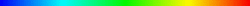 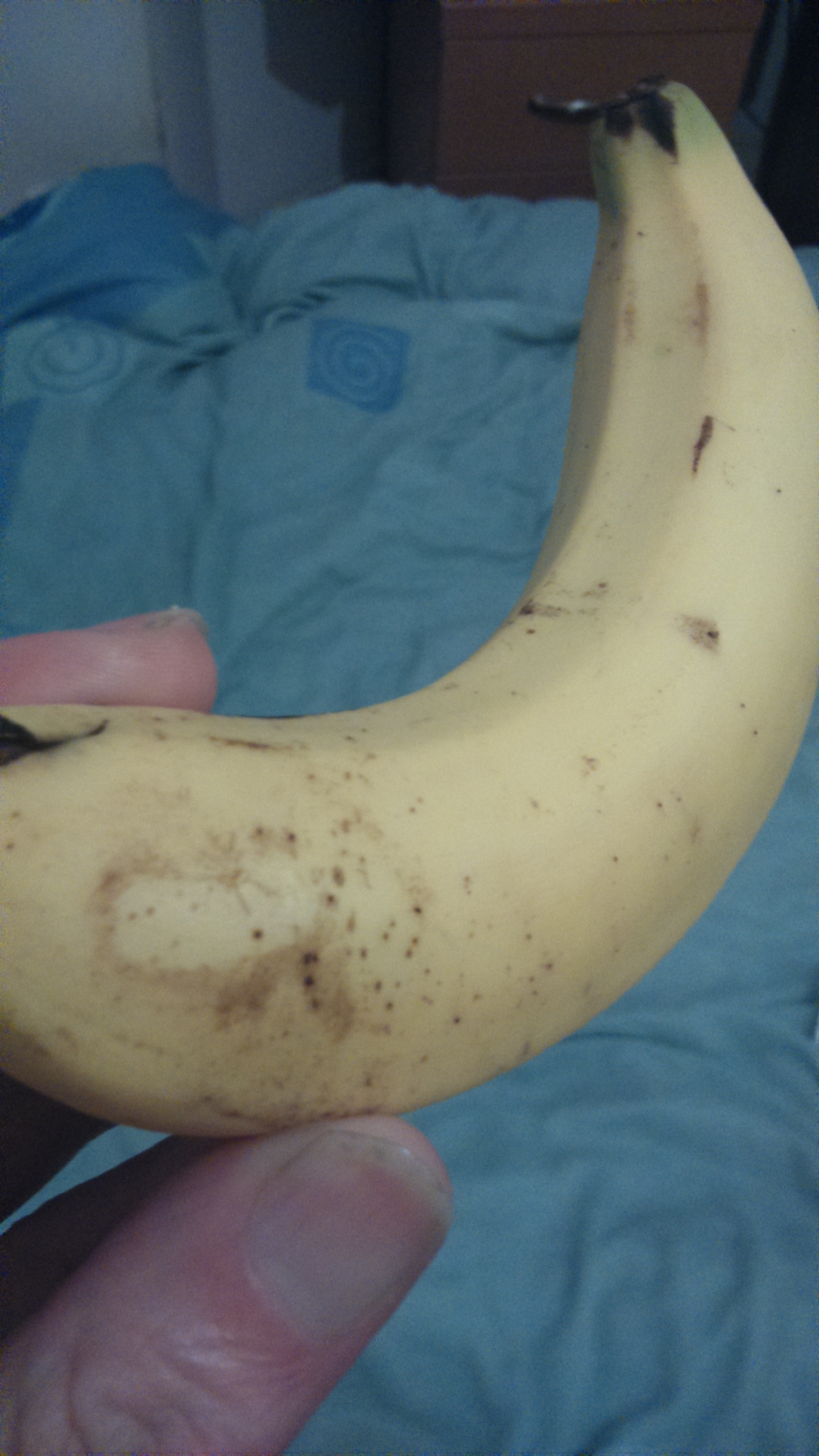 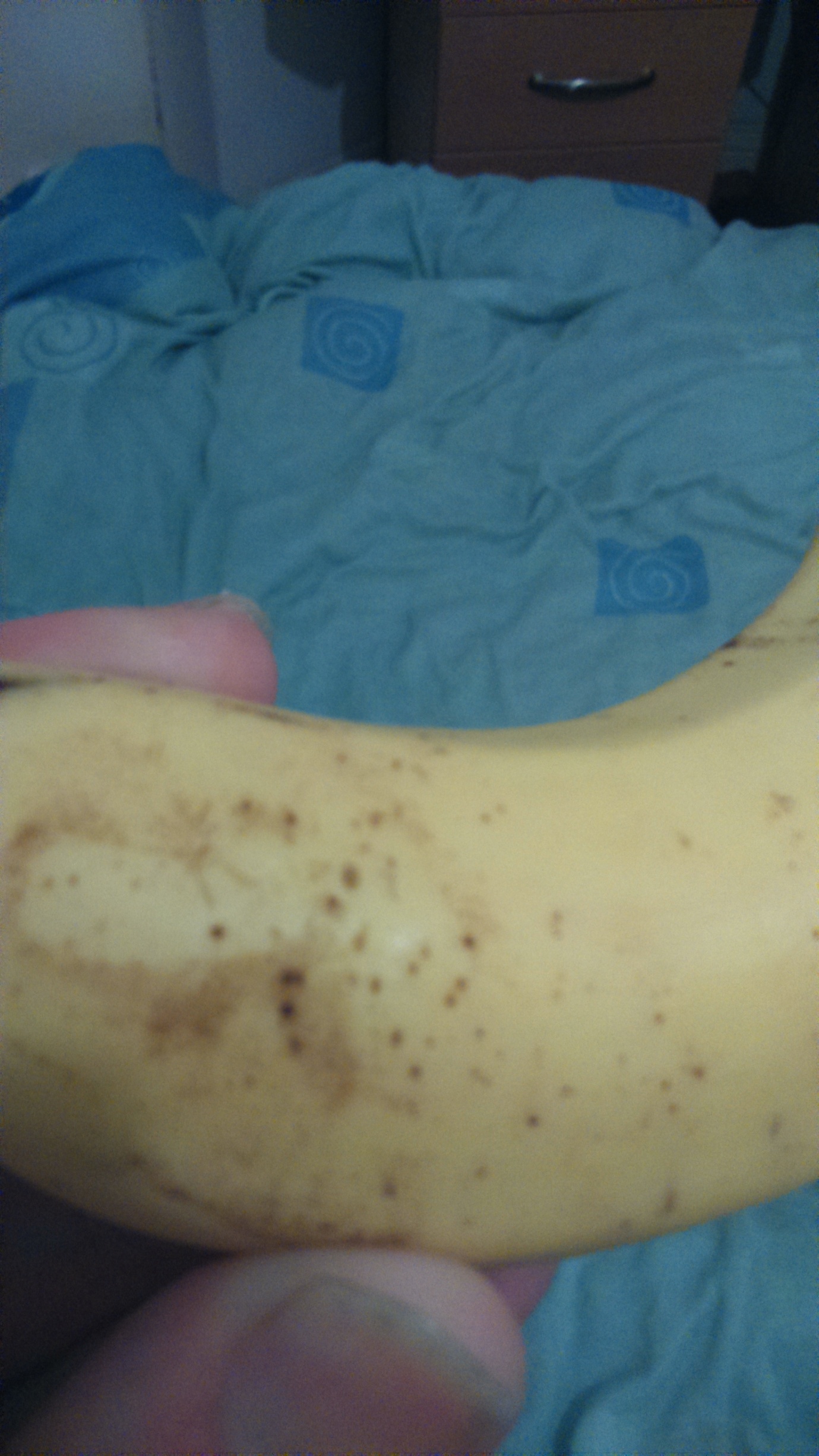 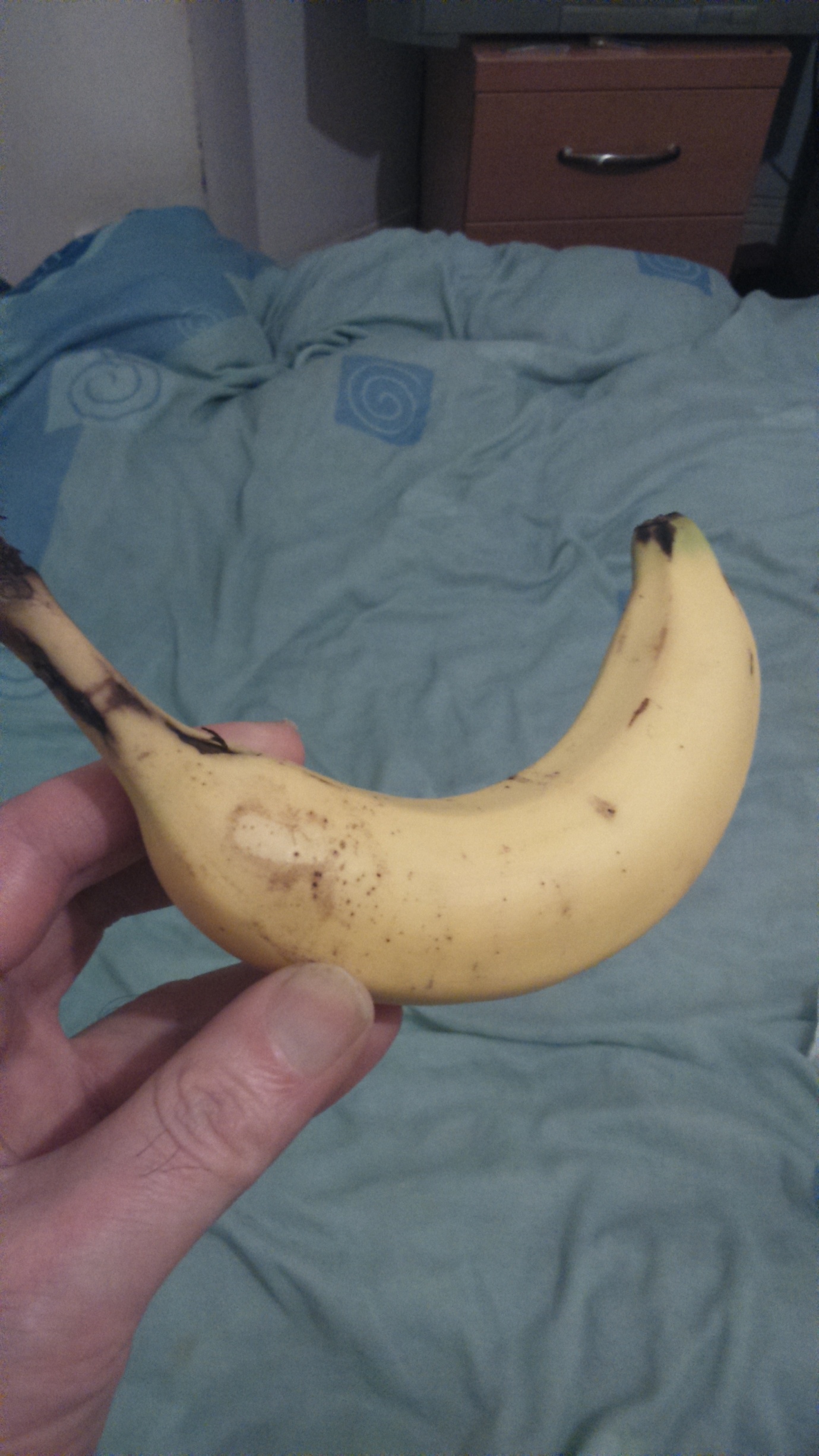 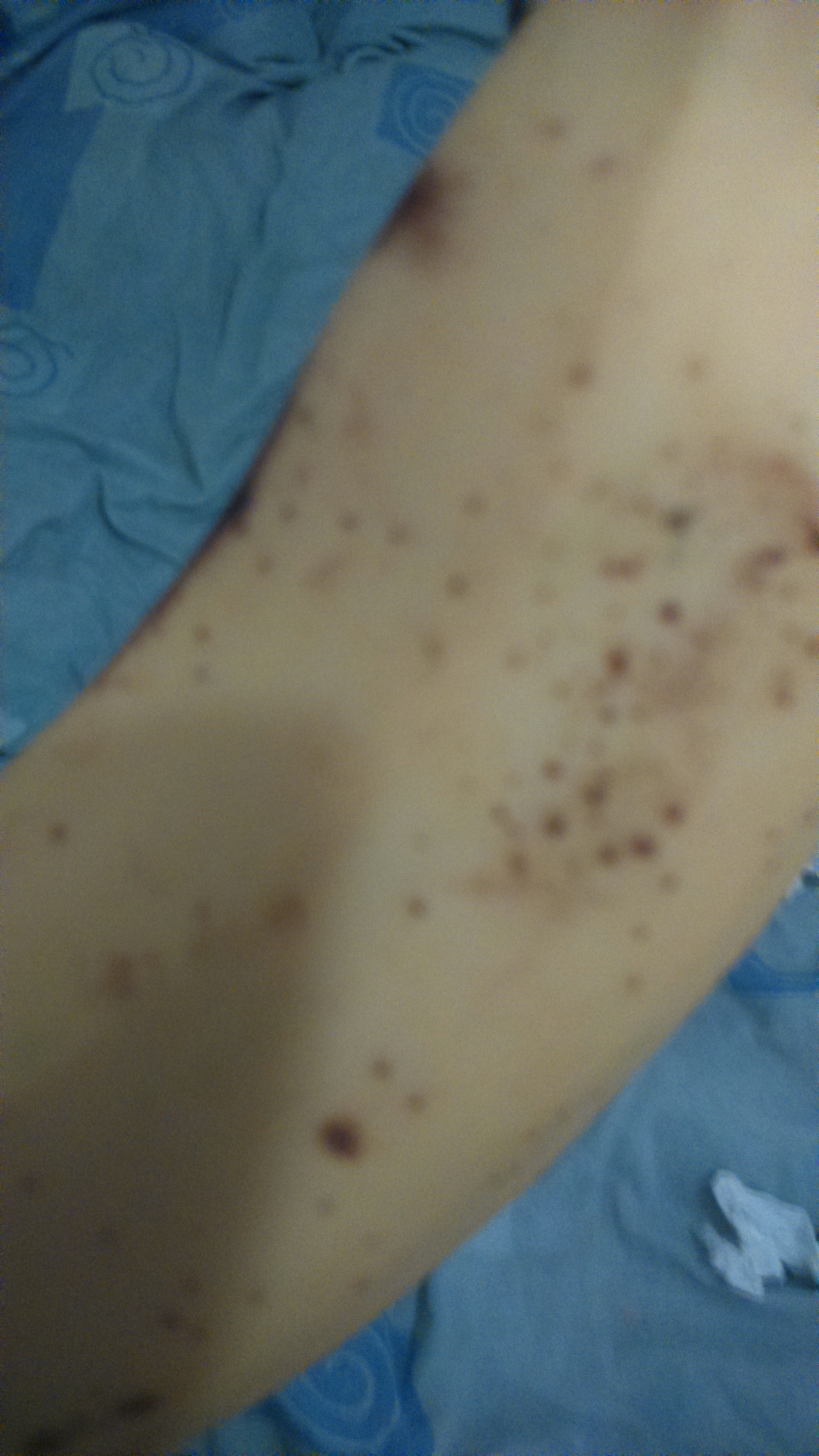 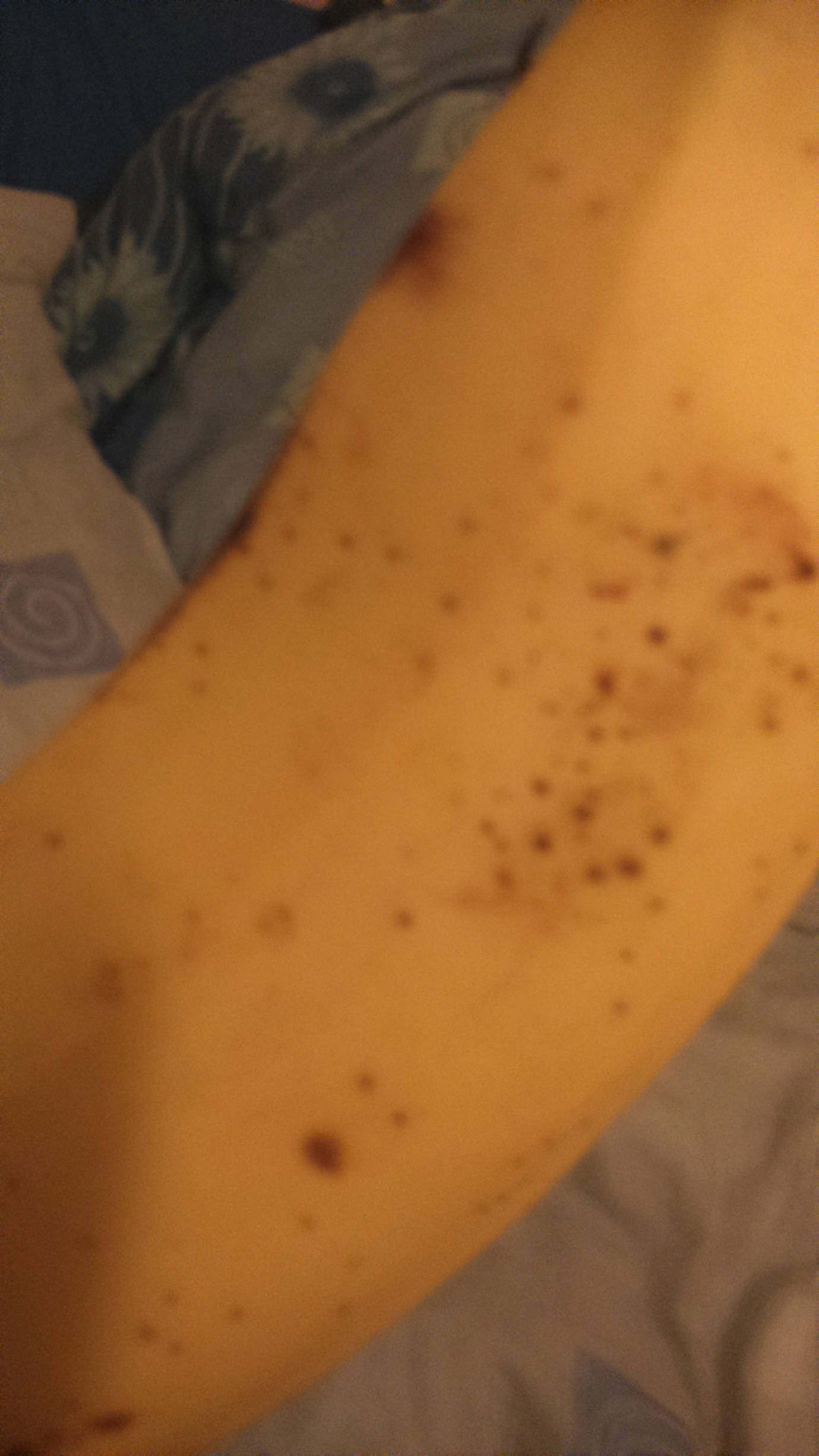 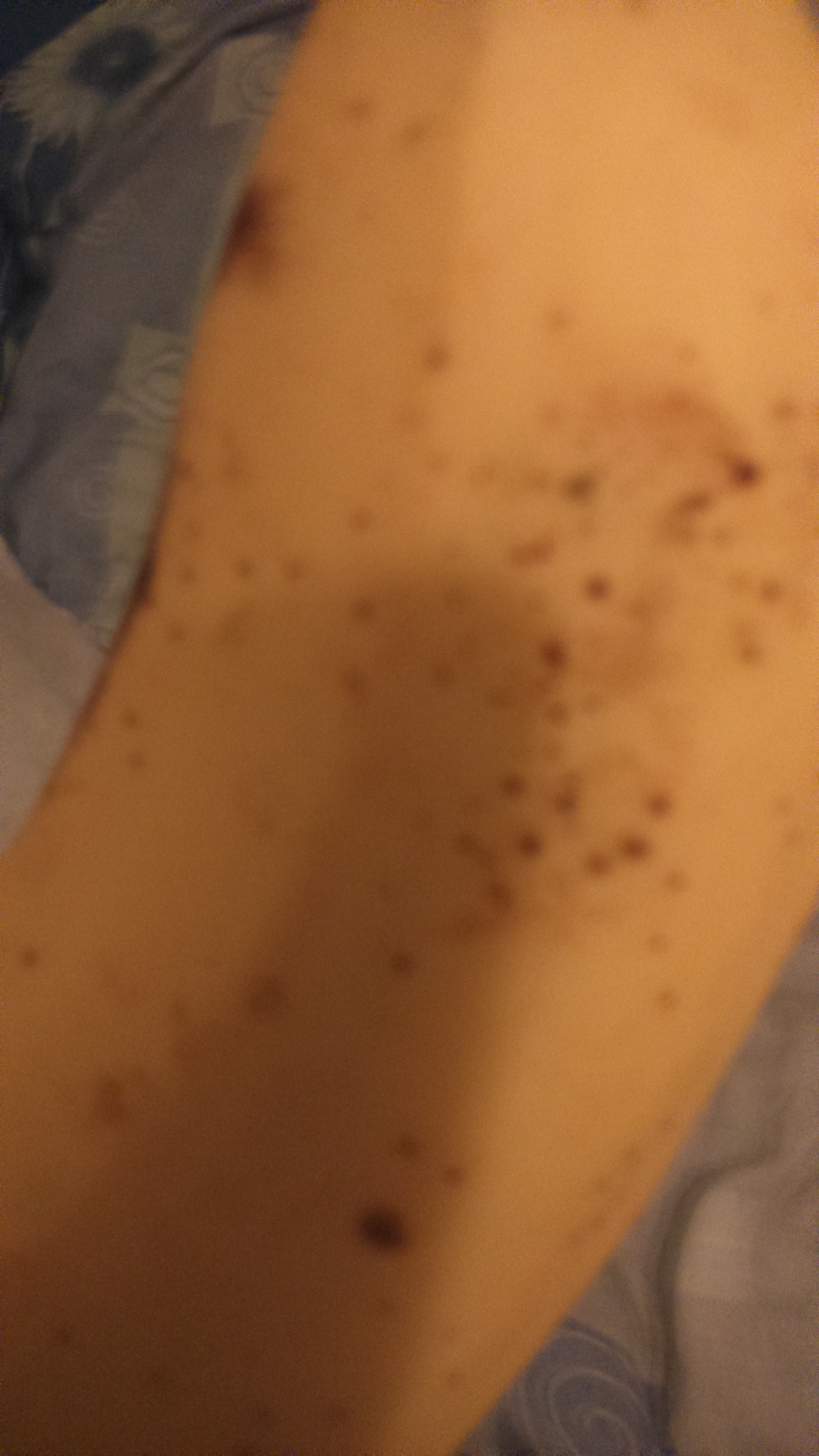 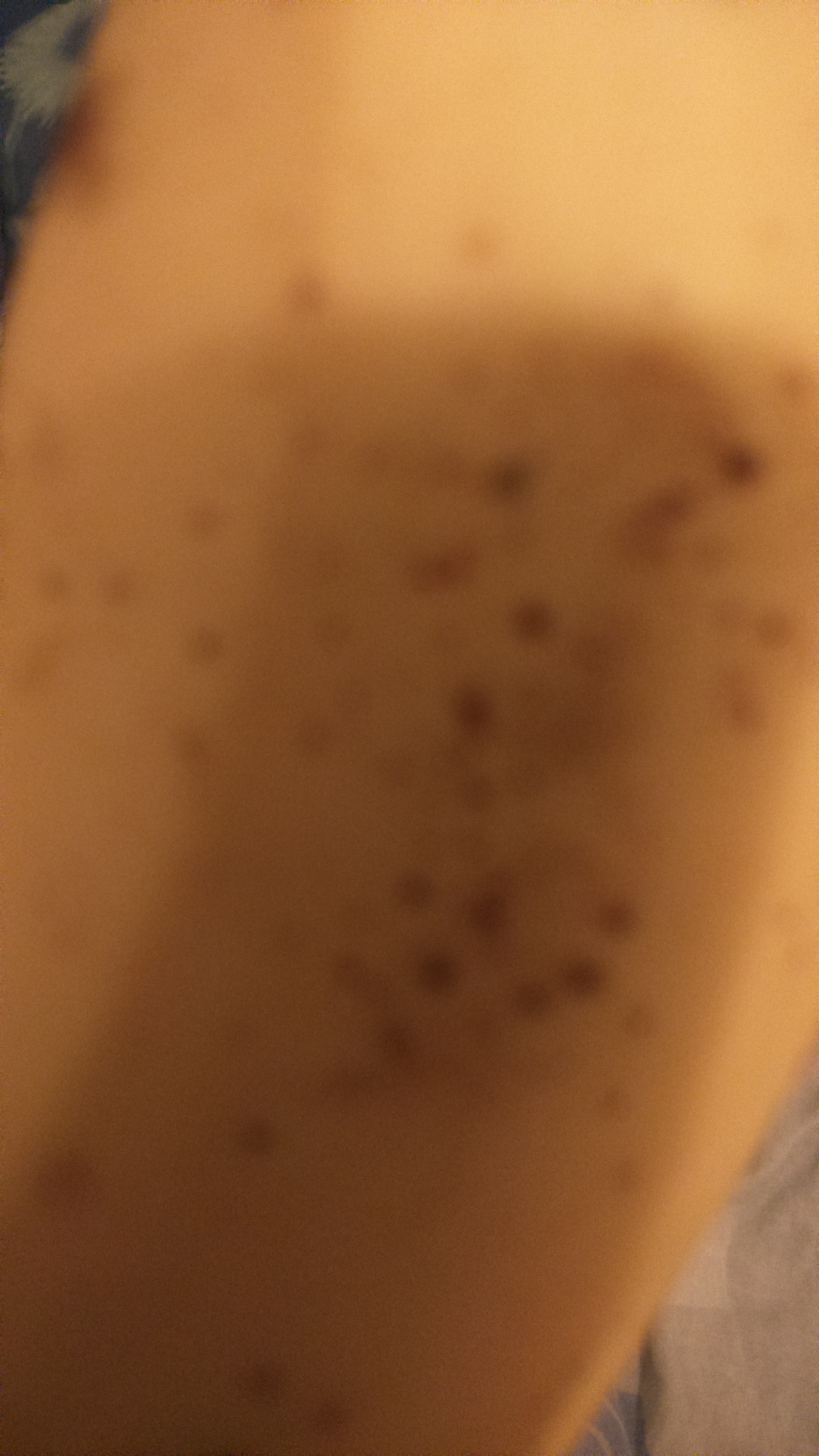 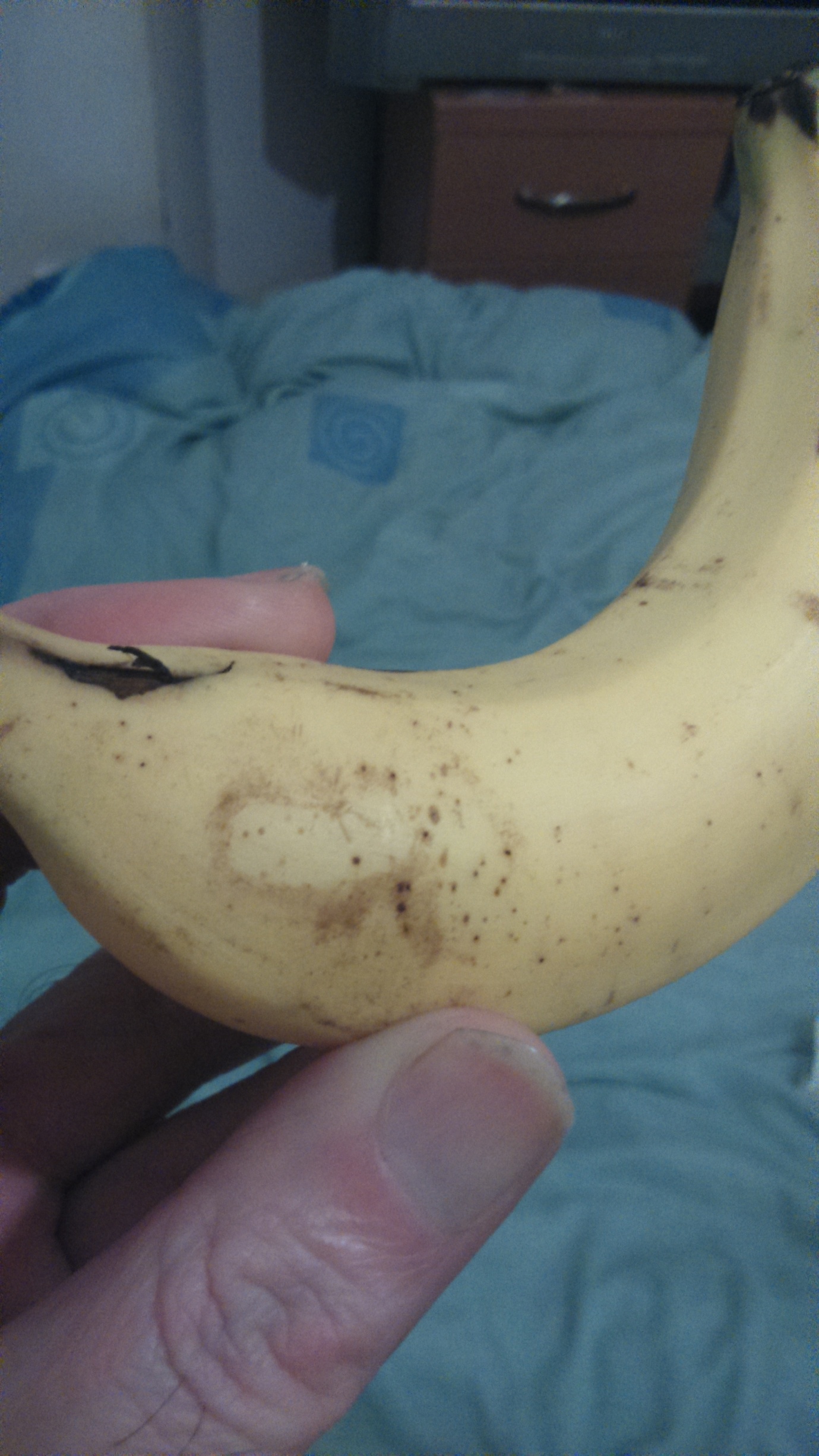 